     DEBRECENI EGYETEM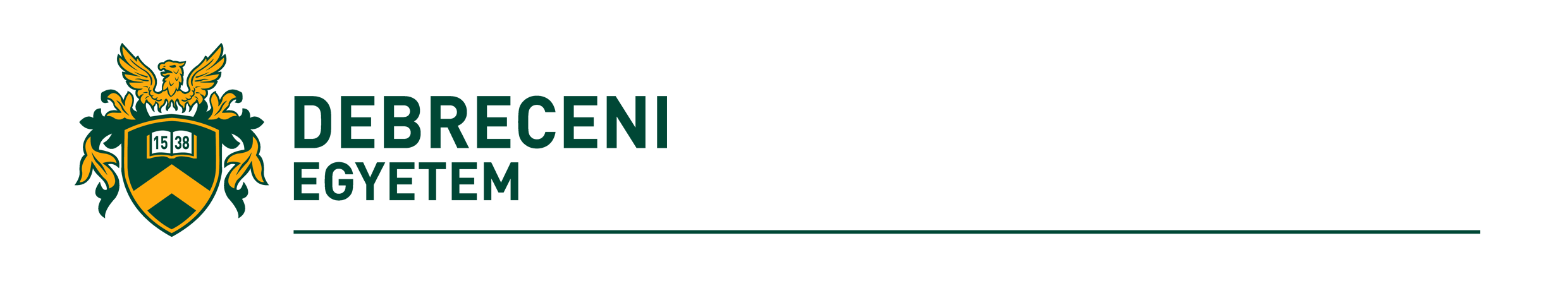 	                                                                                       GYERMEKNEVELÉSI ÉS GYÓGYPEDAGÓGIAI KAR                                                                                                                      H-4220 Hajdúböszörmény, Désány István u. 1-9., 4221 Pf.: 49.
                                                                                                            52/229-559, e-mail: titkarsag@ped.unideb.huHATÁROZAT A DE GYERMEKNEVELÉSI ÉS GYÓGYPEDAGÓGIAI KARKARI TANÁCSA2018. október 19-i elektronikus szavazásáról22/2018. sz. határozatA Debreceni Egyetem Gyermeknevelési és Gyógypedagógiai Kar Kari Tanácsa 2018. október 19-i elektronikus szavazáson 12 igen szavazattal egyhangúlag támogatja a DE Hallgatói Térítési és Juttatási Szabályzat VII. sz. melléklet IV. fejezet Gyermeknevelési és Gyógypedagógiai Karra vonatkozó rendelkezéseinek módosítását.Hajdúböszörmény, 2018. október 19.								  	Prof. Dr. Bálint Péter								            	dékán